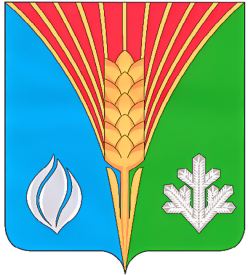                                         №30   08 ноября 2022 года_________________________________________________________________Газета муниципального образования       Костинский сельсовет   Курманаевскогорайона                                      Оренбургской  областиИзвещениеоб утверждении результатов определения кадастровой стоимости земельных участков, расположенных на территории  Оренбургской областиВ соответствии с требованиями ст. 15 Федерального закона от 03.07.2016 № 237-ФЗ «О государственной кадастровой оценке» (далее -  Закон о кадастровой оценке) информируем, что Правительством Оренбургской области принято постановление от 25.10.2022  № 1123-пп «Об утверждении результатов определения кадастровой стоимости земельных участков, расположенных на территории Оренбургской области» (далее –Постановление).Постановлением утверждены:- результаты определения кадастровой стоимости земельных  участков, расположенных на территории Оренбургской области, определенные по состоянию на 1 января 2022 года, согласно приложению № 1;- средние уровни кадастровой стоимости земель сельскохозяйственного назначения по муниципальным районам (городским округам) на территории Оренбургской области, определенные по состоянию на 1 января 2022 года, согласно приложению № 2;- средние уровни кадастровой стоимости земель населенных пунктов  по муниципальным районам (городским округам) на территории Оренбургской области, определенные по состоянию на 1 января 2022 года, согласно приложению № 3;- средние уровни кадастровой стоимости земель промышленности, энергетики, транспорта, связи, радиовещания, телевидения, информатики, земель для обеспечения космической деятельности, земель обороны, безопасности и земель иного специального назначения по муниципальным районам (городским округам) на территории Оренбургской области, определенные по состоянию на 1 января 2022 года, согласно приложению           № 4;- средние уровни кадастровой стоимости земель особо охраняемых территорий и объектов по муниципальным районам (городским округам) на территории Оренбургской области, определенные по состоянию на 1 января 2022 года, согласно приложению № 5;- средние уровни кадастровой стоимости земель лесного фонда по муниципальным районам (городским округам) на территории Оренбургской области, определенные по состоянию на 1 января 2022 года, согласно приложению № 6;- средние уровни кадастровой стоимости земель водного фонда по муниципальным районам (городским округам) на территории Оренбургской области, определенные по состоянию на 1 января 2022 года, согласно приложению № 7.Указанное постановление опубликовано:31.10.2022 на портале официального опубликования нормативных правовых актов Оренбургской области и органов исполнительной власти Оренбургской области www.pravo.orb.ru. .Постановление вступает в силу по истечении одного месяца после дня его официального опубликования и применяется с 1 января 2023 года.В соответствии со ст. 21 Закона о кадастровой оценке ГБУ «Госкадоцентр Оренбургской области» (далее – бюджетное учреждение) рассматривает заявления об исправлении ошибок, допущенных при определении кадастровой стоимости.     	Заявление об исправлении ошибок, допущенных при определении кадастровой стоимости (далее – Заявление), вправе подать любые юридические и физические лица, а также органы государственной власти и органы местного самоуправления.Заявление может быть подано в течение пяти лет со дня внесения в Единый государственный реестр недвижимости сведений о соответствующей кадастровой стоимости.Заявление подается в бюджетное учреждение или многофункциональный центр лично, регистрируемым почтовым отправлением с уведомлением о вручении или с использованием информационно-телекоммуникационных сетей общего пользования, в том числе сети «Интернет», включая портал государственных и муниципальных услуг.Заявление должно содержать:1) фамилию, имя и отчество (последнее - при наличии) физического лица, полное наименование юридического лица, номер телефона для связи с заявителем, почтовый адрес и адрес электронной почты (при наличии) лица, подавшего заявление об исправлении ошибок, допущенных при определении кадастровой стоимости;2) кадастровый номер объекта недвижимости (объектов недвижимости), в отношении которого подается заявление об исправлении ошибок, допущенных при определении кадастровой стоимости;3) указание на содержание ошибок, допущенных при определении кадастровой стоимости, с указанием (при необходимости) номеров страниц (разделов) отчета, на которых находятся такие ошибки, а также обоснование отнесения соответствующих сведений, указанных в отчете, к ошибочным сведениям.К Заявлению могут быть приложены:- документы, подтверждающие наличие указанных ошибок;- иные документы, содержащие сведения о характеристиках объекта недвижимости.По итогам рассмотрения Заявления бюджетным учреждением принимается одно из следующих решений:1) об удовлетворении заявления и необходимости пересчета кадастровой стоимости в связи с наличием ошибок, допущенных при определении кадастровой стоимости;2) об отказе в пересчете кадастровой стоимости, если наличие ошибок, допущенных при определении кадастровой стоимости, не выявлено.Способы подачи заявления:В форме электронного документа, заверенного электронной цифровой подписью заявителя на электронный адрес: goskadocentr@mail.orb.ruПочтовым отправлением в адрес бюджетного учреждения.При личном обращении в бюджетное учреждение по адресу: 460021, г. Оренбург, Майский проезд, 11а,а также в подразделениях по адресам: г.Орск, 462403, Школьная ул., д. 13а,г.Бузулук, 461047, 1-й мкр, д. 30. 
Время приема: пн.-чт. с 09:00 до 18:00, пт. с 09:00 до 17:00, перерыв на обед 13:00-13:48.Форма Заявления, а также требования к заполнению заявления, утверждены приказом Росреестра от 06.08.2020 № П/0286 «Об утверждении формы заявления об исправлении ошибок, допущенных при определении кадастровой стоимости, требований к заполнению заявления об исправлении ошибок, допущенных при определении кадастровой стоимости».                                 Учредитель: Администрация  муниципального образования Костинский сельсоветГлавный редактор: Солдатов Ю.ААдрес:461073 село Костиноул.Центральная ,д.5Тираж: 20 экз.Распространяется бесплатноТираж 20экз.